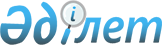 Ақсу аудандық мәслихатының 2013 жылғы 21 желтоқсандағы "Ақсу ауданының 2014-2016 жылдарға арналған аудандық бюджеті туралы" N 26-165 шешіміне өзгерістер енгізу туралы
					
			Күшін жойған
			
			
		
					Алматы облысы Ақсу аудандық мәслихатының 2014 жылғы 04 сәуірдегі N 29-181 шешімі. Алматы облысының Әділет департаментінде 2014 жылы 15 сәуірде N 2662 болып тіркелді. Күші жойылды - Алматы облысы Ақсу аудандық мәслихатының 2017 жылғы 17 наурыздағы № 12-57 шешімімен      Ескерту. Күші жойылды – Алматы облысы Ақсу аудандық мәслихатының 17.03.2017 № 12-57 шешімімен (алғашқы ресми жарияланған күнінен кейін күнтізбелік он күн өткен соң қолданысқа енгізіледі).

      РҚАО ескертпесі.

      Құжаттың мәтінінде түпнұсқасының пунктуациясы мен орфографиясы сақталған.

      2008 жылғы 4 желтоқсандағы Қазақстан Республикасы Бюджет Кодексінің 106-бабы 2-тармағының 4) тармақшасына, 109-бабының 5-тармағына, "Қазақстан Республикасындағы жергілікті мемлекеттік басқару және өзін-өзі басқару туралы" 2001 жылғы 23 қаңтардағы Қазақстан Республикасы Заңының 6-бабы 1-тармағының 1) тармақшасына сәйкес Ақсу аудандық мәслихаты ШЕШІМ ҚАБЫЛДАДЫ:

      1. Ақсу аудандық мәслихатының 2013 жылғы 21 желтоқсандағы "Ақсу ауданының 2014-2016 жылдарға арналған аудандық бюджеті туралы" N 26-165 шешіміне (2013 жылғы 30 желтоқсандағы нормативтік құқықтық актілерді мемлекеттік тіркеу Тізілімінде 2541 нөмірімен тіркелген, 2014 жылғы 11 қаңтардағы N 2(9687), 2014 жылғы 18 қаңтардағы N 3(9688) аудандық "Ақсу Өңірі" газетінде жарияланған), Ақсу аудандық мәслихатының 2014 жылғы 10 ақпандағы "Ақсу аудандық мәслихатының 2013 жылғы 21 желтоқсандағы "Ақсу ауданының 2014-2016 жылдарға арналған аудандық бюджеті туралы" N 26-165 шешіміне өзгерістер енгізу туралы" N 27-172 шешіміне (2014 жылғы 19 ақпандағы нормативтік құқықтық актілерді мемлекеттік тіркеу Тізілімінде 2586 нөмірімен тіркелген, 2014 жылғы 1 наурыздағы N 9(9694) аудандық "Ақсу Өңірі" газетінде жарияланған), келесі өзгерістер енгізілсін:

       1- тармақтағы жолдар бойынша:

      1) "Кірістер" "4254855" саны "4547680" санына ауыстырылсын, оның ішінде:

      "трансферттер түсімі" "4131726" саны "4424551" санына ауыстырылсын, оның ішінде:

      "ағымдағы нысаналы трансферттер" "656913" саны "895878" санына ауыстырылсын;

      "нысаналы даму трансферттері" "1057423" саны "1111283" санына ауыстырылсын.

      2) "Шығындар" "4163627" саны "4455859" санына ауыстырылсын.

      2. Көрсетілген шешімнің 1 қосымшасы осы шешімнің 1 қосымшасына сәйкес жаңа редакцияда баяндалсын.

      3. Осы шешімнің орындалуын бақылау мәслихаттың "Бюджет, әлеуметтік-мәдениет салалары, жастар саясаты, заңдылық және құқық қорғау мәселелері жөніндегі тұрақты комиссиясына" жүктелсін.

      4. Осы шешім 2014 жылдың 1 қаңтарынан бастап қолданысқа енгізіледі.

 Ақсу ауданының 2014 жылға арналған аудандық бюджеті
					© 2012. Қазақстан Республикасы Әділет министрлігінің «Қазақстан Республикасының Заңнама және құқықтық ақпарат институты» ШЖҚ РМК
				
      Сессия төрағасы

      Мәслихат хатшысы

С. Серпербаев

      КЕЛІСІЛДІ:

      "Ақсу аудандық экономика

      және бюджеттік жоспарлау

      бөлімі" мемлекеттік мекемесінің

      басшысы

Жандосова Гүлнара Жандосқызы
Ақсу аудандық мәслихатының
2014 жылғы 04 сәуірдегі "Ақсу
аудандық мәслихатының 2013 жылғы
21 желтоқсандағы "Ақсу ауданының
2014-2016 жылдарға арналған аудандық
бюджеті туралы" 26-165 шешіміне
өзгерістер енгізу туралы"
29-181 шешіміне 1 қосымша
Ақсу аудандық мәслихатының
2013 жылғы 21 желтоқсандағы
"Ақсу ауданының 2014-2016 жылдарға
арналған аудандық бюджеті туралы"
N 26-165 шешімімен бекітілген
1 қосымшаСанаты

Санаты

Санаты

Санаты

сомасы

(мың

тенге)

Сынып

Сынып

Сынып

сомасы

(мың

тенге)

Ішкі сынып

Ішкі сынып

сомасы

(мың

тенге)

Атауы

сомасы

(мың

тенге)

I.Кірістер

4547680

1

Салықтық түсімдер

105059

04

Меншікке салынатын салықтар

92086

1

Мүлікке салынатын салықтар

33252

3

Жер салығы

7490

4

Көлiк құралдарына салынатын салық

46044

5

Бірыңғай жер салығы

5300

05

Тауарларға, жұмыстарға және қызметтерге

салынатын iшкi салықтар

7390

2

Акциздер

727

3

Табиғи және басқа ресурстарды пайдаланғаны

үшiн түсетiн түсiмдер

290

4

Кәсіпкерлік және кәсіби қызметті жүргізгені

үшін алынатын алымдар

6373

07

Басқа да салықтар

110

1

Басқа да салықтар

110

08

Заңдық мәнді іс-әрекеттерді жасағаны және

(немесе) оған уәкілеттігі бар мемлекеттік

органдар немесе лауазымды адамдар құжаттар

бергені үшін алынатын міндетті төлемдер

5473

1

Мемлекеттік баж

5473

2

Салықтық емес түсімдер

13070

01

Мемлекеттік меншіктен түсетін кірістер

70

5

Мемлекет меншігіндегі мүлікті жалға беруден

түсетін кірістер

70

06

Өзге де салықтық емес түсiмдер

13000

1

Өзге де салықтық емес түсiмдер

13000

3

Негізгі капиталды сатудан түсетін түсімдер

5000

01

Мемлекеттік мекемелерге бекітілген

мемлекеттік мүлікті сату

1000

1

Мемлекеттік мекемелерге бекітілген

мемлекеттік мүлікті сату

1000

03

Жердi және материалдық емес активтердi сату

4000

1

Жерді сату

4000

4

Трансферттердің түсімдері

4424551

02

Мемлекеттік басқарудың жоғарғы тұрған

органдарынан түсетін трансферттер

4424551

2

Облыстық бюджеттен түсетін трансферттер

4424551

Функционалдық топ

Функционалдық топ

Функционалдық топ

Функционалдық топ

Функционалдық топ

Функционалдық топ

сомасы

(мың

теңге)

Кіші функция

Кіші функция

Кіші функция

Кіші функция

Кіші функция

сомасы

(мың

теңге)

Бюджеттік бағдарламалардың әкімшісі

Бюджеттік бағдарламалардың әкімшісі

Бюджеттік бағдарламалардың әкімшісі

Бюджеттік бағдарламалардың әкімшісі

сомасы

(мың

теңге)

Бағдарлама

Бағдарлама

Бағдарлама

сомасы

(мың

теңге)

А Т А У Ы

сомасы

(мың

теңге)

II.Шығындар

4 455 859 

1

Жалпы сипаттағы мемлекеттiк қызметтер

344 743 

01

Мемлекеттiк басқарудың жалпы функцияларын

орындайтын өкiлдi, атқарушы және басқа

органдар

320 270 

112

Аудан (облыстық маңызы бар қала) мәслихатының

аппараты

14 025 

001

Аудан (облыстық маңызы бар қала) мәслихатының

қызметін қамтамасыз ету жөніндегі қызметтер

13 885 

003

Мемлекеттік органның күрделі шығыстары

140 

122

Аудан (облыстық маңызы бар қала) әкімінің

аппараты

71 453 

001

Аудан (облыстық маңызы бар қала) әкімінің

қызметін қамтамасыз ету жөніндегі қызметтер

66 726 

003

Мемлекеттік органның күрделі шығыстары

4 727 

123

Қаладағы аудан, аудандық маңызы бар қала,

кент, ауыл, ауылдық округ әкімінің аппараты

234 792 

001

Қаладағы аудан, аудандық маңызы бар қала,

кент, ауыл, ауылдық округ әкімінің қызметін

қамтамасыз ету жөніндегі қызметтер

232 412 

022

Мемлекеттік органның күрделі шығыстары

2380

02

Қаржылық қызмет

11 943 

452

Ауданның (облыстық маңызы бар қаланың) қаржы

бөлімі

11 943 

001

Ауданның (облыстық маңызы бар қаланың)

бюджетін орындау және ауданның (облыстық

маңызы бар қаланың) коммуналдық меншігін

басқару саласындағы мемлекеттік саясатты іске

асыру жөніндегі қызметтер

10 532 

003

Салық салу мақсатында мүлікті бағалауды

жүргізу

413 

010

Жекешелендіру, коммуналдық меншікті басқару,

жекешелендіруден кейінгі қызмет және осыған

байланысты дауларды реттеу

858 

018

Мемлекеттік органның күрделі шығыстары

140

05

Жоспарлау және статистикалық қызмет

12 530 

453

Ауданның (облыстық маңызы бар қаланың)

экономика және бюджеттік жоспарлау бөлімі

12 530 

001

Экономикалық саясатты, мемлекеттік жоспарлау

жүйесін қалыптастыру мен дамыту және ауданды

(облыстық маңызы бар қаланы) басқару

саласындағы мемлекеттік саясатты іске асыру

жөніндегі қызметтер

12 390 

004

Мемлекеттік органның күрделі шығыстары

140 

2

Қорғаныс

45 650 

01

Әскери мұқтаждар

1 655 

122

Аудан (облыстық маңызы бар қала) әкімінің

аппараты

1 655 

005

Жалпыға бірдей әскери міндетті атқару

шеңберіндегі іс-шаралар

1 655 

02

Төтенше жағдайлар жөнiндегi жұмыстарды

ұйымдастыру

43 995 

122

Аудан (облыстық маңызы бар қала) әкімінің

аппараты

43 995 

006

Аудан (облыстық маңызы бар қала) ауқымындағы

төтенше жағдайлардың алдын алу және оларды

жою

43035

007

Аудандық (қалалық) ауқымдағы дала өрттерінің,

сондай-ақ мемлекеттік өртке қарсы қызмет

органдары құрылмаған елдi мекендерде

өрттердің алдын алу және оларды сөндіру

жөніндегі іс-шаралар

960 

3

Қоғамдық тәртіп, қауіпсіздік, құқықтық, сот,

қылмыстық-атқару қызметі

471 

09

Қоғамдық тәртіп және қауіпсіздік саласындағы

басқа да қызметтер

471 

485

Ауданның (облыстық маңызы бар қаланың)

жолаушылар көлігі және автомобиль жолдары

бөлімі

471 

021

Елдi мекендерде жол қозғалысы қауiпсiздiгін

қамтамасыз ету

471 

4

Білім беру

2 751 569 

01

Мектепке дейiнгi тәрбие және оқыту

199 385 

464

Ауданның (облыстық маңызы бар қаланың) білім

бөлімі

199 385 

009

Мектепке дейінгі тәрбие мен оқыту ұйымдарының

қызметін қамтамасыз ету

27 186 

040

Мектепке дейінгі білім беру ұйымдарында

мемлекеттік білім беру тапсырысын іске асыру

172 199 

02

Бастауыш, негізгі орта және жалпы орта білім

беру

1 932 518 

123

Қаладағы аудан, аудандық маңызы бар қала,

кент, ауыл, ауылдық округ әкімінің аппараты

598 

005

Ауылдық (селолық) жерлерде балаларды мектепке

дейін тегін алып баруды және кері алып келуді

ұйымдастыру

598 

464

Ауданның (облыстық маңызы бар қаланың) білім

бөлімі

1 931 920 

003

Жалпы білім беру

1870817

006

Балаларға қосымша білім беру

61 103 

09

Білім беру саласындағы өзге де қызметтер

619 666 

464

Ауданның (облыстық маңызы бар қаланың) білім

бөлімі

119 666 

001

Жергілікті деңгейде білім беру саласындағы

мемлекеттік саясатты іске асыру жөніндегі

қызметтер

13 579 

005

Ауданның (облыстық маңызы бар қаланың)

мемлекеттік білім беру мекемелер үшін

оқулықтар мен оқу-әдiстемелiк кешендерді

сатып алу және жеткізу

20 640 

007

Аудандық (қалалық) ауқымдағы мектеп

олимпиадаларын және мектептен тыс

іс-шараларды өткiзу

1 721 

012

Мемлекеттік органның күрделі шығыстары

140

015

Жетім баланы (жетім балаларды) және

ата-аналарының қамқорынсыз қалған баланы

(балаларды) күтіп-ұстауға қамқоршыларға

(қорғаншыларға) ай сайынға ақшалай қаражат

төлемі

14489

067

Ведомстволық бағыныстағы мемлекеттік

мекемелерінің және ұйымдарының күрделі

шығыстары

69 097 

467

Ауданның (облыстық маңызы бар қаланың)

құрылыс бөлімі

500 000 

037

Білім беру объектілерін салу және

реконструкциялау

500 000 

6

Әлеуметтiк көмек және әлеуметтiк

қамсыздандыру

103 640 

02

Әлеуметтік көмек

86 643 

451

Ауданның (облыстық маңызы бар қаланың)

жұмыспен қамту және әлеуметтік бағдарламалар

бөлімі

86 643 

002

Еңбекпен қамту бағдарламасы

24 698 

004

Ауылдық жерлерде тұратын денсаулық сақтау,

білім беру, әлеуметтік қамтамасыз ету,

мәдениет, спорт және ветеринар мамандарына

отын сатып алуға Қазақстан Республикасының

заңнамасына сәйкес әлеуметтік көмек көрсету

20 372 

005

Мемлекеттік атаулы әлеуметтік көмек

3 993 

006

Тұрғын үйге көмек көрсету

1 083 

007

Жергілікті өкілетті органдардың шешімі

бойынша мұқтаж азаматтардың жекелеген

топтарына әлеуметтік көмек

5 156 

010

Үйден тәрбиеленіп оқытылатын мүгедек

балаларды материалдық қамтамасыз ету

2 700 

014

Мұқтаж азаматтарға үйде әлеуметтiк көмек

көрсету

22 369 

016

18 жасқа дейінгі балаларға мемлекеттік

жәрдемақылар

3 519 

017

Мүгедектерді оңалту жеке бағдарламасына

сәйкес, мұқтаж мүгедектерді міндетті

гигиеналық құралдармен және ымдау тілі

мамандарының қызмет көрсетуін, жеке

көмекшілермен қамтамасыз ету

2 753 

09

Әлеуметтiк көмек және әлеуметтiк қамтамасыз

ету салаларындағы өзге де қызметтер

16 997 

451

Ауданның (облыстық маңызы бар қаланың)

жұмыспен қамту және әлеуметтік бағдарламалар

бөлімі

16 997 

001

Жергілікті деңгейде халық үшін әлеуметтік

бағдарламаларды жұмыспен қамтуды қамтамасыз

етуді іске асыру саласындағы мемлекеттік

саясатты іске асыру жөніндегі қызметтер

16 104 

011

Жәрдемақыларды және басқа да әлеуметтік

төлемдерді есептеу, төлеу мен жеткізу бойынша

қызметтерге ақы төлеу

753 

021

Мемлекеттік органның күрделі шығыстары

140

7

Тұрғын үй-коммуналдық шаруашылық

764 998 

01

Тұрғын үй шаруашылығы

349 952 

467

Ауданның (облыстық маңызы бар қаланың)

құрылыс бөлімі

280 336 

003

Коммуналдық тұрғын үй қорының тұрғын үйін

жобалау, салу және (немесе) сатып алу

225834

004

Инженерлік коммуникациялық инфрақұрылымды

жобалау, дамыту, жайластыру және (немесе)

сатып алу

54502

485

Ауданның (облыстық маңызы бар қаланың)

жолаушылар көлігі және автомобиль жолдары

бөлімі

7867

004

Жұмыспен қамту 2020 жол картасы бойынша

қалаларды және ауылдық елді мекендерді дамыту

шеңберінде объектілерді жөндеу және

абаттандыру

7867

487

Ауданның (облыстық маңызы бар қаланың) тұрғын

үй-коммуналдық шаруашылық және тұрғын үй

инспекция бөлімі

61 749 

001

Тұрғын үй-коммуналдық шаруашылық және тұрғын

үй қоры саласында жергілікті деңгейде

мемлекеттік саясатты іске асыру бойынша

қызметтер

7 409 

003

Мемлекеттік органның күрделі шығыстары

140

032

Ведомстволық бағыныстағы мемлекеттік

мекемелер мен ұйымдардың күрделі шығыстары

54200

02

Коммуналдық шаруашылық

332 947 

487

Ауданның (облыстық маңызы бар қаланың) тұрғын

үй-коммуналдық шаруашылығы және тұрғын үй

инспекциясы бөлімі

332 947 

016

Сумен жабдықтау және су бұру жүйесінің жұмыс

істеуі

2 000 

029

Сумен жабдықтау және су бұру жүйелерін дамыту

330 947 

03

Елді-мекендерді абаттандыру

82 099 

123

Қаладағы аудан, аудандық маңызы бар қала,

кент, ауыл, ауылдық округ әкімінің аппараты

12 000 

008

Елді мекендердегі көшелерді жарықтандыру

12 000 

487

Ауданның (облыстық маңызы бар қаланың) тұрғын

үй-коммуналдық шаруашылығы және тұрғын үй

инспекциясы бөлімі

70 099 

017

Елдi мекендердiң санитариясын қамтамасыз ету

1 560 

025

Елдi мекендердегі көшелердi жарықтандыру

8 480 

030

Елді мекендерді абаттандыру және көгалдандыру

59 789 

031

Жерлеу орындарын ұстау және туысы жоқ

адамдарды жерлеу

270 

8

Мәдениет, спорт, туризм және ақпараттық

кеңістiк

159 988 

01

Мәдениет саласындағы қызмет

101 008 

455

Ауданның (облыстық маңызы бар қаланың)

мәдениет және тілдерді дамыту бөлімі

101 008 

003

Мәдени-демалыс жұмысын қолдау

101 008 

02

Спорт

10 728 

465

Ауданның (облыстық маңызы бар қаланың) дене

шынықтыру және спорт бөлімі

10 728 

001

Жергілікті деңгейде дене шынықтыру және спорт

саласындағы мемлекеттік саясатты іске асыру

жөніндегі қызметтер

5 430 

004

Мемлекеттік органның күрделі шығыстары

140

006

Аудандық (облыстық маңызы бар қалалық)

деңгейде спорттық жарыстар өткiзу

839 

007

Әртүрлi спорт түрлерi бойынша аудан (облыстық

маңызы бар қала) құрама командаларының

мүшелерiн дайындау және олардың облыстық

спорт жарыстарына қатысуы

4 319 

03

Ақпараттық кеңістік

32 764 

455

Ауданның (облыстық маңызы бар қаланың)

мәдениет және тілдерді дамыту бөлімі

32 764 

006

Аудандық (қалалық) кiтапханалардың жұмыс

iстеуi

31 943 

007

Мемлекеттік тілді және Қазақстан халықтарының

басқа да тілдерін дамыту

821 

09

Мәдениет, спорт, туризм және ақпараттық

кеңiстiктi ұйымдастыру жөнiндегi өзге де

қызметтер

15 488 

455

Ауданның (облыстық маңызы бар қаланың)

мәдениет және тілдерді дамыту бөлімі

6 075 

001

Жергілікті деңгейде тілдерді және мәдениетті

дамыту саласындағы мемлекеттік саясатты іске

асыру жөніндегі қызметтер

4 865 

010

Мемлекеттік органның күрделі шығыстары

140

032

Ведомстволық бағыныстағы мемлекеттік

мекемелерінің және ұйымдарының күрделі

шығыстары

1 070 

456

Ауданның (облыстық маңызы бар қаланың) ішкі

саясат бөлімі

9 413 

001

Жергілікті деңгейде ақпарат, мемлекеттілікті

нығайту және азаматтардың әлеуметтік

сенімділігін қалыптастыру саласында

мемлекеттік саясатты іске асыру жөніндегі

қызметтер

9 273 

006

Мемлекеттік органның күрделі шығыстары

140

10

Ауыл, су, орман, балық шаруашылығы, ерекше

қорғалатын табиғи аумақтар, қоршаған ортаны

және жануарлар дүниесін қорғау, жер

қатынастары

195 352 

01

Ауыл шаруашылығы

48 004 

453

Ауданның (облыстық маңызы бар қаланың)

экономика және бюджеттік жоспарлау бөлімі

7954

099

Мамандардың әлеуметтік көмек көрсетуі

жөніндегі шараларды іске асыру

7954

462

Ауданның (облыстық маңызы бар қаланың) ауыл

шаруашылығы бөлімі

14 479 

001

Жергілікті деңгейде ауыл шаруашылығы

саласындағы мемлекеттік саясатты іске асыру

жөніндегі қызметтер

14 339 

006

Мемлекеттік органның күрделі шығыстары

140

473

Ауданның (облыстық маңызы бар қаланың)

ветеринария бөлімі

25 571 

001

Жергілікті деңгейде ветеринария саласындағы

мемлекеттік саясатты іске асыру жөніндегі қызметтер

7 255 

003

Мемлекеттік органның күрделі шығыстары

140

007

Қаңғыбас иттер мен мысықтарды аулауды және

жоюды ұйымдастыру

1 000 

008

Алып қойылатын және жойылатын ауру

жануарлардың, жануарлардан алынатын өнімдер

мен шикізаттың құнын иелеріне өтеу

14232

009

Жануарлардың энзоотиялық аурулары бойынша

ветеринариялық іс-шараларды жүргізу

2 944 

06

Жер қатынастары

7 539 

463

Ауданның (облыстық маңызы бар қаланың) жер

қатынастары бөлімі

7 539 

001

Аудан (облыстық маңызы бар қала) аумағында

жер қатынастарын реттеу саласындағы

мемлекеттік саясатты іске асыру жөніндегі

қызметтер

7 399 

007

Мемлекеттік органның күрделі шығыстары

140

09

Ауыл, су, орман, балық шаруашылығы және

қоршаған ортаны қорғау мен жер қатынастары

саласындағы өзге де қызметтер

139 809 

473

Ауданның (облыстық маңызы бар қаланың)

ветеринария бөлімі

139 809 

011

Эпизоотияға қарсы іс-шаралар жүргізу

139 809 

11

Өнеркәсіп, сәулет, қала құрылысы және құрылыс

қызметі

14 332 

02

Сәулет, қала құрылысы және құрылыс қызметі

14 332 

467

Ауданның (облыстық маңызы бар қаланың)

құрылыс бөлімі

7 244 

001

Жергілікті деңгейде құрылыс саласындағы

мемлекеттік саясатты іске асыру жөніндегі

қызметтер

7 104 

017

Мемлекеттік органның күрделі шығыстары

140

468

Ауданның (облыстық маңызы бар қаланың) сәулет

және қала құрылысы бөлімі

7 088 

001

Жергілікті деңгейде сәулет және қала құрылысы

саласындағы мемлекеттік саясатты іске асыру

жөніндегі қызметтер

6 948 

004

Мемлекеттік органның күрделі шығыстары

140

12

Көлiк және коммуникация

28 206 

01

Автомобиль көлiгi

22434

485

Ауданның (облыстық маңызы бар қаланың)

жолаушылар көлігі және автомобиль жолдары

бөлімі

22434

023

Автомобиль жолдарының жұмыс істеуін

қамтамасыз ету

22434

09

Көлiк және коммуникациялар саласындағы басқа

да қызметтер

5 772 

485

Ауданның (облыстық маңызы бар қаланың)

жолаушылар көлігі және автомобиль жолдары

бөлімі

5 772 

001

Жергілікті деңгейде жолаушылар көлігі және

автомобиль жолдары саласындағы мемлекеттік

саясатты іске асыру жөніндегі қызметтер

5 632 

003

Мемлекеттік органның күрделі шығыстары

140

13

Басқалар

46 364 

03

Кәсiпкерлiк қызметтi қолдау және

бәсекелестікті қорғау

7 931 

469

Ауданның (облыстық маңызы бар қаланың)

кәсіпкерлік бөлімі

7 931 

001

Жергілікті деңгейде кәсіпкерлік пен

өнеркәсіпті дамыту саласындағы мемлекеттік

саясатты іске асыру жөніндегі қызметтер

7 791 

004

Мемлекеттік органның күрделі шығыстары

140

09

Басқалар

38 433 

452

Ауданның (облыстық маңызы бар қаланың) қаржы

бөлімі

1 847 

012

Ауданның (облыстық маңызы бар қаланың)

жергілікті атқарушы органының резерві

1 847 

473

Ауданның (облыстық маңызы бар қаланың)

ветеринария бөлімі

20 000 

040

"Өңірлерді дамыту" бағдарламасы шеңберінде

өңірлерді экономикалық дамытуға жәрдемдесу

бойынша шараларды іске асыру

20 000 

487

Ауданның (облыстық маңызы бар қаланың) тұрғын

үй-коммуналдық шаруашылық және тұрғын үй

инспекциясы бөлімі

16 586 

040

"Өңірлерді дамыту" бағдарламасы шеңберінде

өңірлерді экономикалық дамытуға жәрдемдесу

бойынша шараларды іске асыру

16 586 

15

Трансферттер

546 

01

Трансферттер

546 

452

Ауданның (облыстық маңызы бар қаланың) қаржы

бөлімі

546 

006

Пайдаланылмаған (толық пайдаланылмаған)

нысаналы трансферттерді қайтару

546 

Функционалдық топ

Функционалдық топ

Функционалдық топ

Функционалдық топ

Функционалдық топ

Функционалдық топ

сомасы

(мың

теңге)

Кіші функция

Кіші функция

Кіші функция

Кіші функция

Кіші функция

сомасы

(мың

теңге)

Бюджеттік бағдарламалардың әкімшісі

Бюджеттік бағдарламалардың әкімшісі

Бюджеттік бағдарламалардың әкімшісі

Бюджеттік бағдарламалардың әкімшісі

сомасы

(мың

теңге)

Бағдарлама

Бағдарлама

Бағдарлама

сомасы

(мың

теңге)

Атауы

сомасы

(мың

теңге)

III.Таза бюджеттік несие беру

25616

Бюджеттік кредиттер

31401

10

Ауыл, су, орман, балық шаруашылығы,

ерекше қорғалатын табиғи аумақтар,

қоршаған ортаны және жануарлар дүниесін

қорғау, жер қатынастары

31401

01

Ауыл шаруашылығы

31401

453

Ауданның (облыстық маңызы бар қаланың)

экономика және бюджеттік жоспарлау

бөлімі

31401

006

Мамандарды әлеуметтік қолдау шараларын

іске асыру үшін бюджеттік кредиттер

31401

Санаты

Санаты

Санаты

Санаты

Санаты

сомасы

(мың

тенге)

Сынып

Сынып

Сынып

Сынып

сомасы

(мың

тенге)

Ішкі сынып

Ішкі сынып

Ішкі сынып

сомасы

(мың

тенге)

Атауы

сомасы

(мың

тенге)

Бюджеттік кредиттерді өтеу

5785

5

Бюджеттік кредиттерді өтеу

5785

01

Бюджеттік кредиттерді өтеу

5785

1

Мемлекеттік бюджеттен берілген

бюджеттік кредиттерді өтеу

5785

Функционалдық топ

Функционалдық топ

Функционалдық топ

Функционалдық топ

Функционалдық топ

сомасы

(мың

теңге)

Кіші функция

Кіші функция

Кіші функция

Кіші функция

сомасы

(мың

теңге)

Бюджеттік бағдарламалардың әкімшісі

Бюджеттік бағдарламалардың әкімшісі

Бюджеттік бағдарламалардың әкімшісі

сомасы

(мың

теңге)

Бағдарлама

Бағдарлама

сомасы

(мың

теңге)

Атауы

сомасы

(мың

теңге)

IV.Қаржы активтерімен жасалатын

операциялар бойынша сальдо

0

Санаты

Санаты

Санаты

Санаты

Санаты

сомасы

(мың

тенге)

Сынып

Сынып

Сынып

Сынып

сомасы

(мың

тенге)

Ішкі сынып

Ішкі сынып

Ішкі сынып

сомасы

(мың

тенге)

Атауы

сомасы

(мың

тенге)

V.Бюджет тапшылығы (профициті)

-30874

Санаты

Санаты

Санаты

Санаты

Санаты

сомасы

(мың

тенге)

Сынып

Сынып

Сынып

Сынып

сомасы

(мың

тенге)

Ішкі сынып

Ішкі сынып

Ішкі сынып

сомасы

(мың

тенге)

Атауы

сомасы

(мың

тенге)

VI.Бюджет тапшылығын қаржыландыру

(профицитін пайдалану)

30874

Қарыздар түсімі

31401

7

Қарыздар түсімі

31401

01

Мемлекеттік ішкі қарыздар

31401

2

Қарыз алу келісім-шарттары

31401

Функционалдық топ

Функционалдық топ

Функционалдық топ

Функционалдық топ

Функционалдық топ

сомасы

(мың теңге)

Кіші функция

Кіші функция

Кіші функция

Кіші функция

сомасы

(мың теңге)

Бюджеттік бағдарламалардың әкімшісі

Бюджеттік бағдарламалардың әкімшісі

Бюджеттік бағдарламалардың әкімшісі

сомасы

(мың теңге)

Бағдарлама

Бағдарлама

сомасы

(мың теңге)

Атауы

сомасы

(мың теңге)

16

Қарыздарды өтеу

5785

01

Қарыздарды өтеу

5785

452

Ауданның (облыстық маңызы бар қаланың)

қаржы бөлімі

5785

008

Жергілікті атқарушы органның жоғары

тұрған бюджет алдындағы борышын өтеу

5784

021

Жергілікті бюджеттен бөлінген

пайдаланылмаған бюджеттік кредиттерді

қайтару

1

Санаты

Санаты

Санаты

Санаты

Санаты

сомасы

(мың тенге)

Сынып

Сынып

Сынып

Сынып

сомасы

(мың тенге)

Ішкі сынып

Ішкі сынып

Ішкі сынып

сомасы

(мың тенге)

Ерекшелігі

Ерекшелігі

сомасы

(мың тенге)

Атауы

сомасы

(мың тенге)

VIII.Бюджет қаражаттарының

пайдаланылатын қалдықтары

5258

8

Бюджет қаражаттарының пайдаланылатын

қалдықтары

5258

01

Бюджет қаражаты қалдықтары

5258

1

Бюджет қаражатының бос қалдықтары

5258

01

Бюджет қаражатының бос қалдықтары

5258

